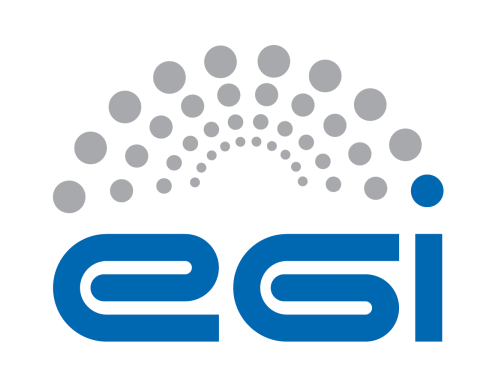 EGI-EngageDeliverable/Milestone review formGeneral comments on the contentAdditional comments (not affecting the document content e.g.  recommendations for the future)Detailed comments on the contentEnglish and other corrections:Note: English and typo corrections can be made directly in the document as comments.Details of the document being reviewedDetails of the document being reviewedDetails of the document being reviewedDetails of the document being reviewedTitle:Security and privacy requirements and secure storage architectural design are agreedDocument identifier:EGI-doc-2677Project:EGI-EngageDocument url:https://documents.egi.eu/document/2677Author(s):Petr HolubDate:Feb. 18 2016Identification of the reviewerIdentification of the reviewerIdentification of the reviewerIdentification of the reviewerReviewer:Gianluigi ZanettiActivity:[please fill in]Comments from Reviewer:The document is well structured and clear. The decision of starting with a general introduction on AAI is sound, since it provides the general reader with a well defined context for the document message.Specific comments:1/ In the section ‘Requirements on Accountability and Archiving’, I would add as an explicit requirement that a link MUST be mantained between the DTA/MTA and the samples and data sent to the requesting party.2/ The description of Req-37 should be probably refined to clarify what it means when used in the context of private/public cloud IaaS systems since they are typically managed using virtualization.3/ In section 10.1 it is stated that HopsFS is a POSIX like distributed file system, it would be probably beneficial to give some characterization of what it is meant, since, for instance, Apache HDFS is not fully POSIX.4/ There are some minor English glitches in the first part of the document, mostly missing undefined articles  e.g.,  ‘which is property’ rather than ‘which is a property’. However, I am not a native speaker so I could be wrong.Response from Author: From reviewer:N°Page§ObservationsReply from author
(correction / reject,  …)